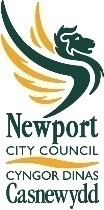 Newport Gateway Housing Related Support Application & Risk Form (HS1)for floating support & supported housing schemes in NewportThis referral form is available in Welsh upon request.Referrer detailsSupport Type requiredArea of ResidenceApplicant detailsAddress detailsContact detailsOther detailsHousing related support Risk Indicators (answering yes will not mean that the service user can’t have a service; it just enables us to make sure the most suitable provision can be provided for their needs)Please indicate if a joint visit is required for the initial contact assessment, or if an assessment in a safe place such as the Information Station should be undertaken (This referral will NOT be processed unless this section is complete):Lone Visit    		Joint Visit   		Information Station	 Current / Previous Support ReceivedAuthorisationWhere possible this form should be signed by the applicant.  If the applicant has not signed this form the referrer must state that verbal consent has been given for a referral to be made.  If not referring directly on to Civica please email this form to:newport.gateway@newport.gov.ukIf accepted the applicant will be contacted in order to undertake a Housing Related Support Needs Assessment. Being accepted at this assessment stage is not a guarantee of support. The support needs assessment will identify eligibility based on individual housing related support needs. If needs are identified, the applicant will be placed on a waiting list for the most appropriate service(s). Wait times for support to commence may vary.  --------------------------------------------------------------------------------------------------------------------------------------------------------- To be completed by HS Team:Risks checked on Social Services /Housing Database:		Yes		No		N/A	 Details of known risks:Other SP services identified (previous or current)):			Yes		No	Details:Service exclusions identified: 				             	Yes		No	Details:Referrer updated:					             Yes		No	Support application input to Civica:				Yes		No	 	N/A	Other Relevant Information:Application processed by:	__________________________________________________________Date Processed: 		__________________________________________________________Allocated GAW (if known):	__________________________________________________________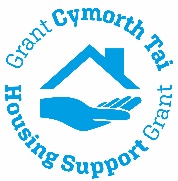 Name of ReferrerDate of ReferralPositionAgencyContact NumberE-mailSupport RequiredSupported Accommodation		Floating Support	 	If floating support:  does the applicant live in Newport?Yes	 	No	If supported accommodation:has a local connection to Newport been established?Yes	 	No	If yes to the above please detail Name(incl title)Civica Number(if applicable)DOBNI NoWCCIS Number (if applicable)GenderMarital StatusIs applicant disabled?Yes	 No	If disabledgive details:NationalityEthnic OriginCurrent AddressIs this address (please tick)Is this address (please tick)Home		Work		Family		Friends		Solicitor		Date Moved InDate Moved InLandlord Name & Address(if applicable)Landlord Name & Address(if applicable)Accommodation Type(renting RSL or private, owner occupier, NFA etc)Accommodation Type(renting RSL or private, owner occupier, NFA etc)Is the applicant at risk of homelessness?Is the applicant at risk of homelessness?Yes	 	No	Reason for leaving last accommodation?Reason for leaving last accommodation?Does the applicant live alone?Does the applicant live alone?Yes	 	No	If no, please detailIf no, please detailApplicant Home TelApplicant Mobile TelApplicant Email AddressPreferred Method of Contact OR alternative contact detailsDoes the applicant have any communication issues?Are there any cultural issues we should be aware of?Please list any other type of support or services that are in placeIndicate issues of the applicant (please tick all that are relevant):1.   Domestic Abuse       (Men, Women & Families)		12.  Developmental Disorder     	Indicate issues of the applicant (please tick all that are relevant):2.   Learning Disability		13.  Chronic Illness         	Indicate issues of the applicant (please tick all that are relevant):3.   Mental Health			14.  Young Care Leavers	Indicate issues of the applicant (please tick all that are relevant):4.   Alcohol			15.  Young People (16-24 yrs)	Indicate issues of the applicant (please tick all that are relevant):5.   Substance Misuse     	16.  Single Parent Families	Indicate issues of the applicant (please tick all that are relevant):6.   Dual Diagnosis             	17.  Families			Indicate issues of the applicant (please tick all that are relevant):7.   Criminal Offending History	18.  Single People (25-54 yrs)	Indicate issues of the applicant (please tick all that are relevant):8.   Refugee Status		19.  People aged 55+		Indicate issues of the applicant (please tick all that are relevant):9.   Gypsy Traveller                	20.  Memory Loss/Dementia	Indicate issues of the applicant (please tick all that are relevant):10. EEA Migrant               	 21.  Multiple/Complex Needs	Indicate issues of the applicant (please tick all that are relevant):11. Physical/Sensory                        Disabilities                22.  Generic			From the above list please select the main support need (number):Does the applicant have  concerns around their housing or tenure?Yes	 	No	 	If no, please email newport.gateway@newport.gov.uk to discuss the application, as it may not be an appropriate referral for housing related support. Brief overview of reasons for referral:Please remember that the main aims of these services are to support people to maintain/manage accommodation and independence.Note:  this referral will not be processed unless this section is complete.Please give a brief outline of why the applicant needs support and the outcome they wish to achieve by receiving this support.Is there a current Risk Assessment available?  Please attach to this application (failure to do so may delay the applicationYes	 	No		Don’t know	Has applicant ever hurt anyone?Yes	 	No		Don’t know	Has applicant damaged any property/ belongings intentionally? Yes	 	No		Don’t know	Has applicant ever intentionally started a fire?Yes	 	No		Don’t know	Has applicant ever been in trouble with the police?Yes	 	No		Don’t know	Has applicant ever had a problem with illegal drugs alcohol?Yes	 	No		Don’t know	Has applicant ever tried to take their own life?Yes	 	No		Don’t know	Has the applicant ever intentionally harmed themselves?Yes	 	No		Don’t know	Is applicant involved in sexual violence?Yes	 	No		Don’t know	Is the applicant required to register with the Police under the Sex Offenders Act 1997/the Sex Offences Act 2003?Yes	 	No		Don’t know	Has the applicant ever been violent towards a staff member of any organisation?Yes	 	No		Don’t know	Are there any risks concerning the applicants physical disability or mobility?Yes	 	No		Don’t know	Are there any risks around any medication the applicant takes?Yes	 	No		Don’t know	Is the applicant at risk from other people?Yes	 	No		Don’t know	Do workers need to know anything about the service user before entering their home?Yes	 	No		Don’t know	Other Information:If you have answered yes to any of the above risk indicators, please give more detail below (failure to do so may delay the application):(If known) please detail any previous/other current housing-related support received by applicant (floating or supported housing) including any exclusionsHas the applicant consented to you sending this referral, along with the information contained, to the Council’s Housing Support Team?										Yes		No	Have you advised and sought agreement from the applicant that information contained within this document will be forwarded to contracted support providers and may be shared with other agencies?										Yes		No	Applicant’s Signature:Date:Or applicant’s verbal consent to referral: 						Yes		No	Or applicant’s verbal consent to referral: 						Yes		No	Or applicant’s verbal consent to referral: 						Yes		No	Or applicant’s verbal consent to referral: 						Yes		No	Referrer’s Signature:Date: